Publicado en Madrid el 12/06/2018 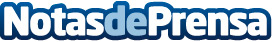 El 32% de las ofertas de empleo buscan a jóvenes menores de 25 años, según Grupo OscisaMotivación, iniciativa y autonomía son los requisitos para trabajar en el sector comercialDatos de contacto:Grupo OscisaAvenida Lehendakari Aguirre 133 Bajo Local, Sarriko, 48015 Bilbao, BI94 607 60 70Nota de prensa publicada en: https://www.notasdeprensa.es/el-32-de-las-ofertas-de-empleo-buscan-a Categorias: Nacional Comunicación Marketing Emprendedores E-Commerce Recursos humanos http://www.notasdeprensa.es